Ασκήσεις για σωστές διατάσεις (photos + video)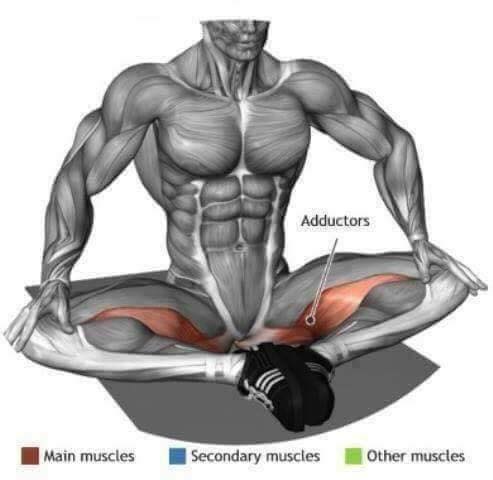 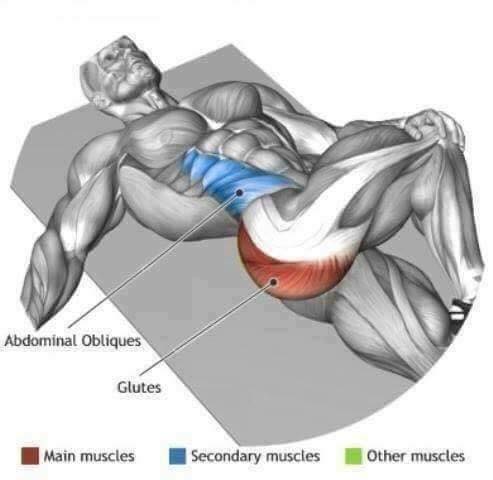 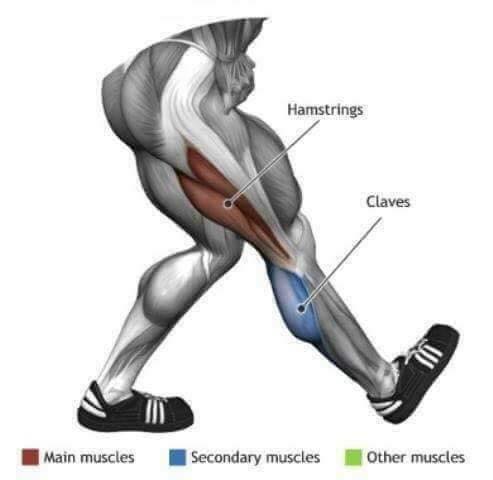 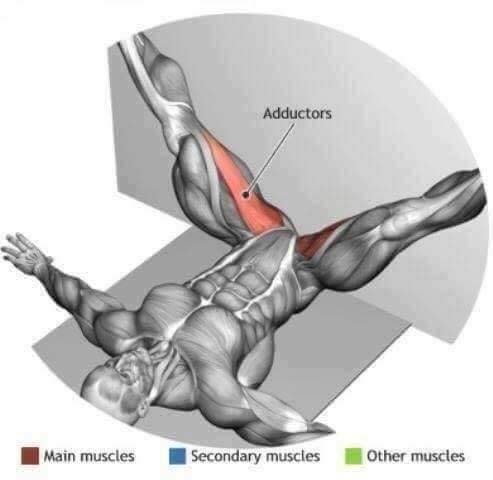 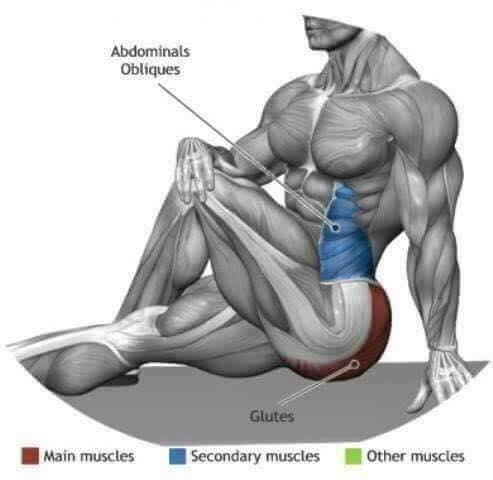 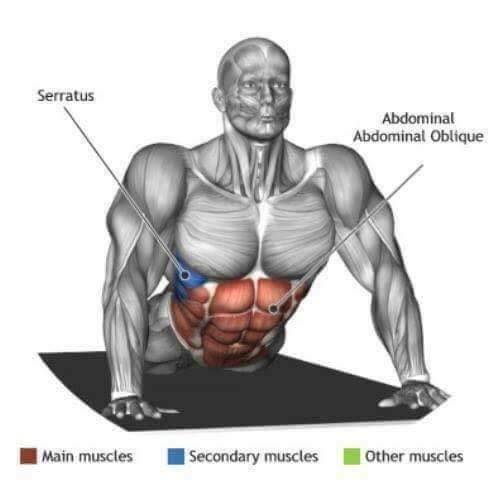 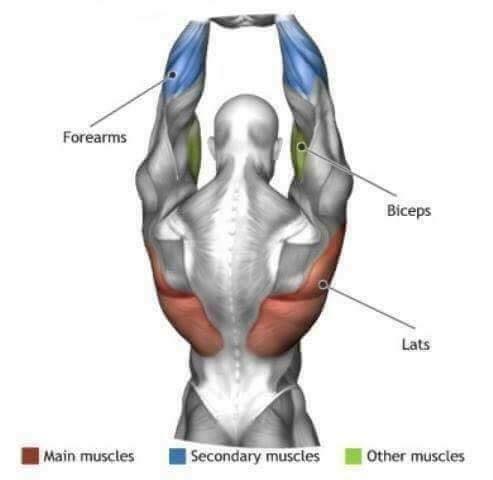 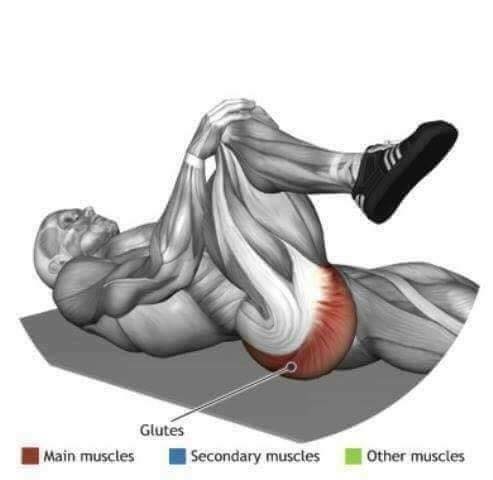 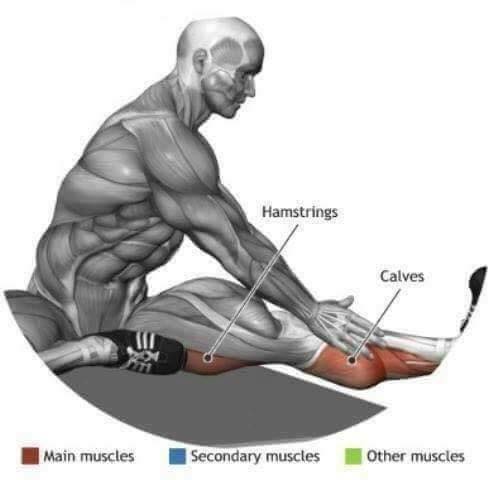 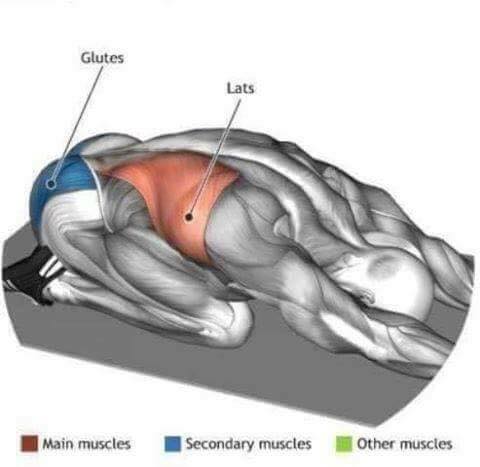 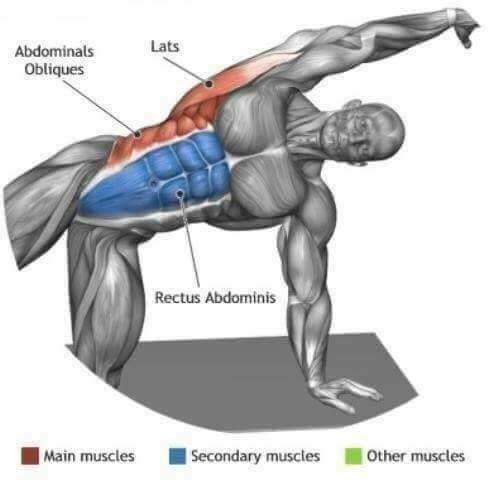 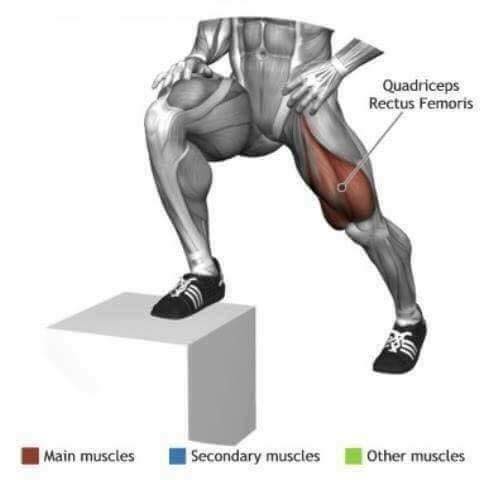 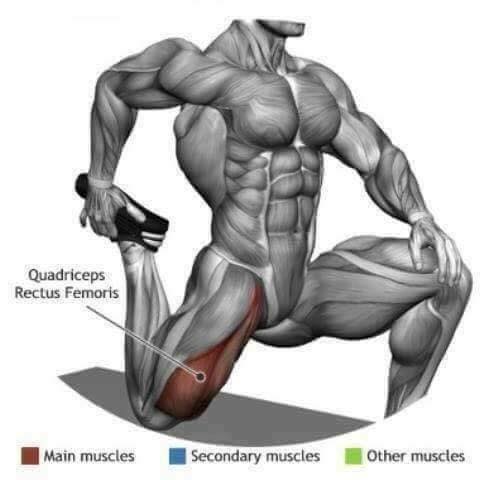 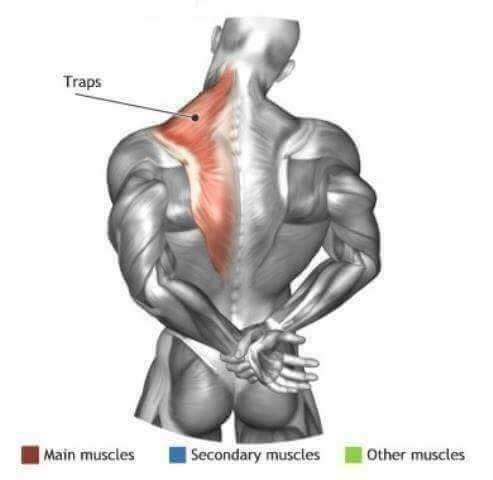 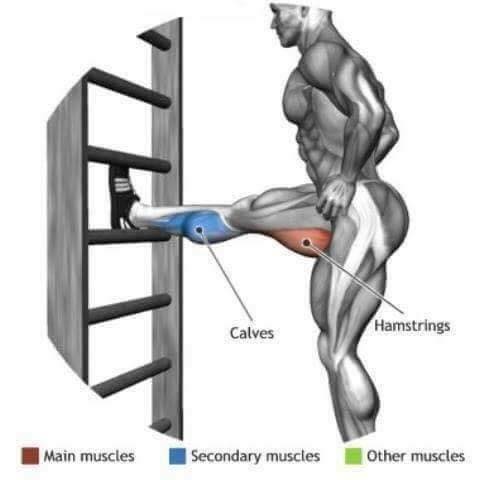 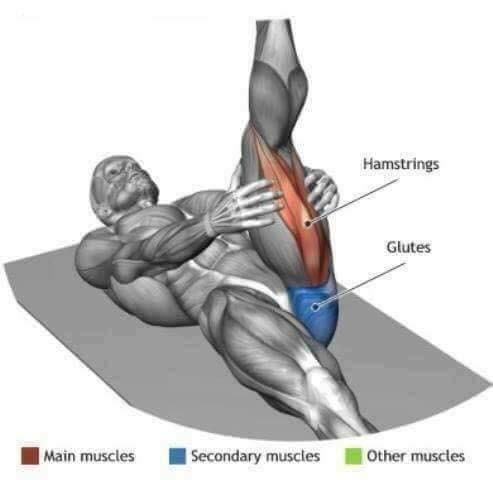 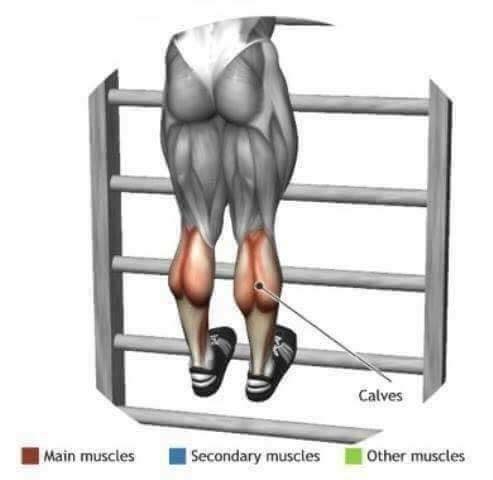 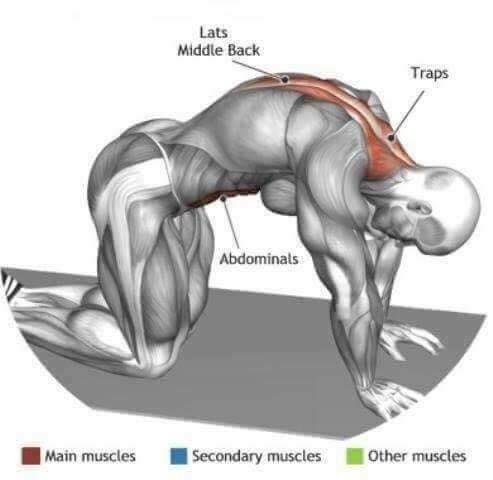 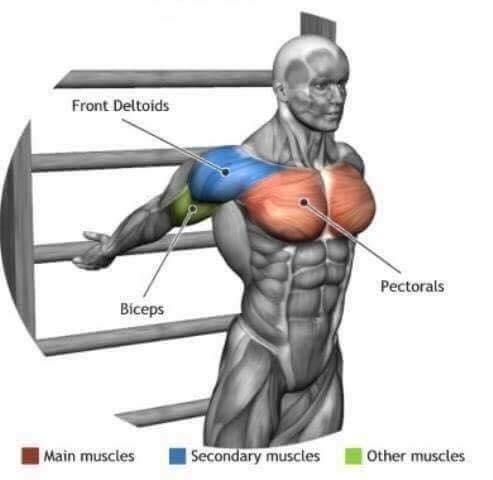 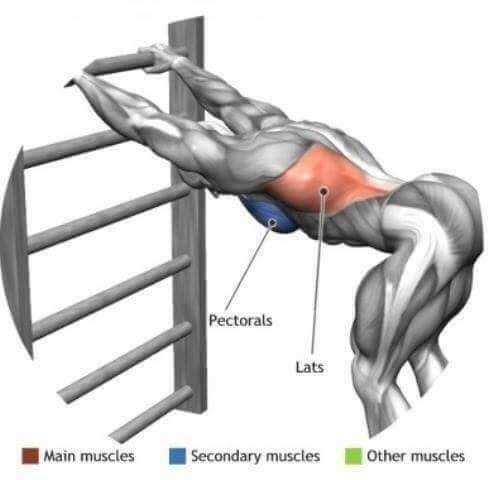 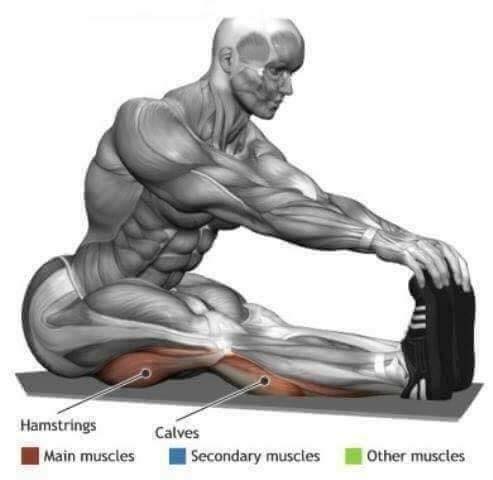 